T.C. 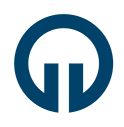 KARADENİZ TEKNİK ÜNİVERSİTESİSAĞLIK BİLİMLERİ ENSTİTÜSÜ MÜDÜRLÜĞÜAFTAN YARARLANAN TEZ AŞAMASINDAKİ ÖĞRENCİ İÇİN ZORUNLU DERS DURUM BİLDİRİM FORMUT.C. KARADENİZ TEKNİK ÜNİVERSİTESİSAĞLIK BİLİMLERİ ENSTİTÜSÜ MÜDÜRLÜĞÜAFTAN YARARLANAN TEZ AŞAMASINDAKİ ÖĞRENCİ İÇİN ZORUNLU DERS DURUM BİLDİRİM FORMUT.C. KARADENİZ TEKNİK ÜNİVERSİTESİSAĞLIK BİLİMLERİ ENSTİTÜSÜ MÜDÜRLÜĞÜAFTAN YARARLANAN TEZ AŞAMASINDAKİ ÖĞRENCİ İÇİN ZORUNLU DERS DURUM BİLDİRİM FORMUT.C. KARADENİZ TEKNİK ÜNİVERSİTESİSAĞLIK BİLİMLERİ ENSTİTÜSÜ MÜDÜRLÜĞÜAFTAN YARARLANAN TEZ AŞAMASINDAKİ ÖĞRENCİ İÇİN ZORUNLU DERS DURUM BİLDİRİM FORMUÖğrencinin;Öğrencinin;Öğrencinin;Öğrencinin;Adı, Soyadı                        :    Numarası                         :    Anabilim Dalı                    :   Programı                                            :      Yüksek Lisans                   Doktora  Yüksek Lisans                   Doktoraİlişik Kesilme Aşaması:  Yüksek Lisans Tez            Doktora Tez   Yüksek Lisans Tez            Doktora Tez Önceki Danışmanı:Sayı:                                                                                                                                                           /    /     Sayı:                                                                                                                                                           /    /     Sayı:                                                                                                                                                           /    /     Sayı:                                                                                                                                                           /    /     SAĞLIK BİLİMLERİ ENSTİTÜSÜ MÜDÜRLÜĞÜNESAĞLIK BİLİMLERİ ENSTİTÜSÜ MÜDÜRLÜĞÜNESAĞLIK BİLİMLERİ ENSTİTÜSÜ MÜDÜRLÜĞÜNESAĞLIK BİLİMLERİ ENSTİTÜSÜ MÜDÜRLÜĞÜNE5 Temmuz 2022 tarih ve 31887 Sayılı Resmî Gazetede yayımlanarak yürürlüğe giren 7417 Sayılı Kanun ile 2547 Sayılı Yükseköğretim Kanununa eklenen geçici 83’üncü madde kapsamındaki aftan yararlanmak isteyen yukarıda bilgileri bulunan öğrencinin alması gereken programın zorunlu dersleri ile ilgili olarak Anabilim Dalı Uyum Komisyonu tarafından alınması gerekli olan dersler formun “G_F/35b” sayfasında sunulmuştur. Bilgilerinize ve gereğini arz ederim5 Temmuz 2022 tarih ve 31887 Sayılı Resmî Gazetede yayımlanarak yürürlüğe giren 7417 Sayılı Kanun ile 2547 Sayılı Yükseköğretim Kanununa eklenen geçici 83’üncü madde kapsamındaki aftan yararlanmak isteyen yukarıda bilgileri bulunan öğrencinin alması gereken programın zorunlu dersleri ile ilgili olarak Anabilim Dalı Uyum Komisyonu tarafından alınması gerekli olan dersler formun “G_F/35b” sayfasında sunulmuştur. Bilgilerinize ve gereğini arz ederim5 Temmuz 2022 tarih ve 31887 Sayılı Resmî Gazetede yayımlanarak yürürlüğe giren 7417 Sayılı Kanun ile 2547 Sayılı Yükseköğretim Kanununa eklenen geçici 83’üncü madde kapsamındaki aftan yararlanmak isteyen yukarıda bilgileri bulunan öğrencinin alması gereken programın zorunlu dersleri ile ilgili olarak Anabilim Dalı Uyum Komisyonu tarafından alınması gerekli olan dersler formun “G_F/35b” sayfasında sunulmuştur. Bilgilerinize ve gereğini arz ederim5 Temmuz 2022 tarih ve 31887 Sayılı Resmî Gazetede yayımlanarak yürürlüğe giren 7417 Sayılı Kanun ile 2547 Sayılı Yükseköğretim Kanununa eklenen geçici 83’üncü madde kapsamındaki aftan yararlanmak isteyen yukarıda bilgileri bulunan öğrencinin alması gereken programın zorunlu dersleri ile ilgili olarak Anabilim Dalı Uyum Komisyonu tarafından alınması gerekli olan dersler formun “G_F/35b” sayfasında sunulmuştur. Bilgilerinize ve gereğini arz ederim      Anabilim Dalı Başkanı          (Adı, Soyadı / İmza)Ek 1: Uyum Komisyonu Kararı (G_F/35b)Ek 2: Öğrencinin başvuru evrakları.Ek 1: Uyum Komisyonu Kararı (G_F/35b)Ek 2: Öğrencinin başvuru evrakları.Ek 1: Uyum Komisyonu Kararı (G_F/35b)Ek 2: Öğrencinin başvuru evrakları.Ek 1: Uyum Komisyonu Kararı (G_F/35b)Ek 2: Öğrencinin başvuru evrakları.T.C. KARADENİZ TEKNİK ÜNİVERSİTESİSAĞLIK BİLİMLERİ ENSTİTÜSÜ MÜDÜRLÜĞÜ   AFTAN YARARLANAN ÖĞRENCİNİN ALMASI GEREKEN ZORUNLU DERSLER(Tez Aşamasından İlişiği Kesilmiş Öğrenci İçin)T.C. KARADENİZ TEKNİK ÜNİVERSİTESİSAĞLIK BİLİMLERİ ENSTİTÜSÜ MÜDÜRLÜĞÜ   AFTAN YARARLANAN ÖĞRENCİNİN ALMASI GEREKEN ZORUNLU DERSLER(Tez Aşamasından İlişiği Kesilmiş Öğrenci İçin)T.C. KARADENİZ TEKNİK ÜNİVERSİTESİSAĞLIK BİLİMLERİ ENSTİTÜSÜ MÜDÜRLÜĞÜ   AFTAN YARARLANAN ÖĞRENCİNİN ALMASI GEREKEN ZORUNLU DERSLER(Tez Aşamasından İlişiği Kesilmiş Öğrenci İçin)T.C. KARADENİZ TEKNİK ÜNİVERSİTESİSAĞLIK BİLİMLERİ ENSTİTÜSÜ MÜDÜRLÜĞÜ   AFTAN YARARLANAN ÖĞRENCİNİN ALMASI GEREKEN ZORUNLU DERSLER(Tez Aşamasından İlişiği Kesilmiş Öğrenci İçin)T.C. KARADENİZ TEKNİK ÜNİVERSİTESİSAĞLIK BİLİMLERİ ENSTİTÜSÜ MÜDÜRLÜĞÜ   AFTAN YARARLANAN ÖĞRENCİNİN ALMASI GEREKEN ZORUNLU DERSLER(Tez Aşamasından İlişiği Kesilmiş Öğrenci İçin)T.C. KARADENİZ TEKNİK ÜNİVERSİTESİSAĞLIK BİLİMLERİ ENSTİTÜSÜ MÜDÜRLÜĞÜ   AFTAN YARARLANAN ÖĞRENCİNİN ALMASI GEREKEN ZORUNLU DERSLER(Tez Aşamasından İlişiği Kesilmiş Öğrenci İçin)Öğrenci Programın Tüm Zorunlu Derslerinden Başarılı Olmuştur: Öğrencinin Programın Aşağıda Belirtilen Zorunlu Derslerini Alması Gereklidir: Öğrenci Programın Tüm Zorunlu Derslerinden Başarılı Olmuştur: Öğrencinin Programın Aşağıda Belirtilen Zorunlu Derslerini Alması Gereklidir: Öğrenci Programın Tüm Zorunlu Derslerinden Başarılı Olmuştur: Öğrencinin Programın Aşağıda Belirtilen Zorunlu Derslerini Alması Gereklidir: Öğrenci Programın Tüm Zorunlu Derslerinden Başarılı Olmuştur: Öğrencinin Programın Aşağıda Belirtilen Zorunlu Derslerini Alması Gereklidir: Öğrenci Programın Tüm Zorunlu Derslerinden Başarılı Olmuştur: Öğrencinin Programın Aşağıda Belirtilen Zorunlu Derslerini Alması Gereklidir: Öğrenci Programın Tüm Zorunlu Derslerinden Başarılı Olmuştur: Öğrencinin Programın Aşağıda Belirtilen Zorunlu Derslerini Alması Gereklidir: KoduAdıAdıAdıAKTS DeğeriKredisi# Yüksek Lisans için: Programın zorunlu dersleri, Bilimsel Araştırma ve Yayın Etiği Dersi ve Seminer Dersi.# Doktora için: Programın zorunlu dersleri, Bilimsel Araştırma ve Yayın Etiği Dersi, Bilimsel Araştırma ve Proje Hazırlama Eğitimi Dersi, Seminer Dersi, Gelişim ve Öğrenme ile Öğretimde Planlama ve Değerlendirme dersleri. # Yüksek Lisans için: Programın zorunlu dersleri, Bilimsel Araştırma ve Yayın Etiği Dersi ve Seminer Dersi.# Doktora için: Programın zorunlu dersleri, Bilimsel Araştırma ve Yayın Etiği Dersi, Bilimsel Araştırma ve Proje Hazırlama Eğitimi Dersi, Seminer Dersi, Gelişim ve Öğrenme ile Öğretimde Planlama ve Değerlendirme dersleri. # Yüksek Lisans için: Programın zorunlu dersleri, Bilimsel Araştırma ve Yayın Etiği Dersi ve Seminer Dersi.# Doktora için: Programın zorunlu dersleri, Bilimsel Araştırma ve Yayın Etiği Dersi, Bilimsel Araştırma ve Proje Hazırlama Eğitimi Dersi, Seminer Dersi, Gelişim ve Öğrenme ile Öğretimde Planlama ve Değerlendirme dersleri. # Yüksek Lisans için: Programın zorunlu dersleri, Bilimsel Araştırma ve Yayın Etiği Dersi ve Seminer Dersi.# Doktora için: Programın zorunlu dersleri, Bilimsel Araştırma ve Yayın Etiği Dersi, Bilimsel Araştırma ve Proje Hazırlama Eğitimi Dersi, Seminer Dersi, Gelişim ve Öğrenme ile Öğretimde Planlama ve Değerlendirme dersleri. # Yüksek Lisans için: Programın zorunlu dersleri, Bilimsel Araştırma ve Yayın Etiği Dersi ve Seminer Dersi.# Doktora için: Programın zorunlu dersleri, Bilimsel Araştırma ve Yayın Etiği Dersi, Bilimsel Araştırma ve Proje Hazırlama Eğitimi Dersi, Seminer Dersi, Gelişim ve Öğrenme ile Öğretimde Planlama ve Değerlendirme dersleri. # Yüksek Lisans için: Programın zorunlu dersleri, Bilimsel Araştırma ve Yayın Etiği Dersi ve Seminer Dersi.# Doktora için: Programın zorunlu dersleri, Bilimsel Araştırma ve Yayın Etiği Dersi, Bilimsel Araştırma ve Proje Hazırlama Eğitimi Dersi, Seminer Dersi, Gelişim ve Öğrenme ile Öğretimde Planlama ve Değerlendirme dersleri.    /    /           ANABİLİM DALI BAŞKANLIĞINA2022 Öğrenci Affından yararlanarak yeniden kayıt yaptırmak isteyen ve bilgileri yukarıda verilmiş olan öğrencinin programın zorunlu derslerini tamamlama durumu yukarıda verilmiştir. Gereğini bilgilerinize arz ederim.   /    /           ANABİLİM DALI BAŞKANLIĞINA2022 Öğrenci Affından yararlanarak yeniden kayıt yaptırmak isteyen ve bilgileri yukarıda verilmiş olan öğrencinin programın zorunlu derslerini tamamlama durumu yukarıda verilmiştir. Gereğini bilgilerinize arz ederim.   /    /           ANABİLİM DALI BAŞKANLIĞINA2022 Öğrenci Affından yararlanarak yeniden kayıt yaptırmak isteyen ve bilgileri yukarıda verilmiş olan öğrencinin programın zorunlu derslerini tamamlama durumu yukarıda verilmiştir. Gereğini bilgilerinize arz ederim.   /    /           ANABİLİM DALI BAŞKANLIĞINA2022 Öğrenci Affından yararlanarak yeniden kayıt yaptırmak isteyen ve bilgileri yukarıda verilmiş olan öğrencinin programın zorunlu derslerini tamamlama durumu yukarıda verilmiştir. Gereğini bilgilerinize arz ederim.   /    /           ANABİLİM DALI BAŞKANLIĞINA2022 Öğrenci Affından yararlanarak yeniden kayıt yaptırmak isteyen ve bilgileri yukarıda verilmiş olan öğrencinin programın zorunlu derslerini tamamlama durumu yukarıda verilmiştir. Gereğini bilgilerinize arz ederim.   /    /           ANABİLİM DALI BAŞKANLIĞINA2022 Öğrenci Affından yararlanarak yeniden kayıt yaptırmak isteyen ve bilgileri yukarıda verilmiş olan öğrencinin programın zorunlu derslerini tamamlama durumu yukarıda verilmiştir. Gereğini bilgilerinize arz ederim.Anabilim Dalı Uyum KomisyonuAnabilim Dalı Uyum KomisyonuAnabilim Dalı Uyum KomisyonuAnabilim Dalı Uyum KomisyonuAnabilim Dalı Uyum KomisyonuAnabilim Dalı Uyum KomisyonuBaşkan(Ünvanı Adı, Soyadı / İmza)Başkan(Ünvanı Adı, Soyadı / İmza)Üye(Ünvanı Adı, Soyadı / İmza)Üye(Ünvanı Adı, Soyadı / İmza)Üye(Ünvanı Adı, Soyadı / İmza)Üye(Ünvanı Adı, Soyadı / İmza)